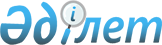 Ю.А. Гагариннің ғарышқа ұшуының 50 жылдығын мерекелеу жөніндегі іс-шаралар жоспарын бекіту туралыҚазақстан Республикасы Премьер-Министрінің 2011 жылғы 28 ақпандағы № 29-ө Өкімі

      Ю.А. Гагариннің ғарышқа ұшуының 50 жылдығына арналған іс-шараларды дайындау және өткізу мақсатында:



      1. Қоса беріліп отырған Ю.А. Гагариннің ғарышқа ұшуының 50 жылдығын мерекелеу жөніндегі іс-шаралар жоспары (одан әрі - Іс-шаралар жоспары) бекітілсін.



      2. Орталық, жергілікті атқарушы органдар мен өзге де ұйымдар Іс-шаралар жоспарында көзделген іс-шараларды орындау жөнінде шаралар қабылдасын және 2011 жылғы 5 желтоқсаннан кешіктірмей Қазақстан Республикасы Ұлттық ғарыш агенттігіне оның орындалу барысы туралы ақпарат берсін.



      3. Қазақстан Республикасы Ұлттық ғарыш агенттігі 2011 жылғы 25 желтоқсаннан кешіктірмей Қазақстан Республикасының Үкіметіне Іс-шаралар жоспарының орындалу барысы туралы жиынтық ақпарат берсін.



      4. Осы өкімнің орындалуын бақылау Қазақстан Республикасы Ұлттық ғарыш агенттігіне жүктелсін.      Премьер-Министр                            К. Мәсімов

Қазақстан Республикасы 

Премьер-Министрінің  

2011 жылғы 28 ақпандағы

№ 39-ө өкімімен    

бекітілген       

Ю.А. Гагариннің ғарышқа ұшуының 50 жылдығын мерекелеу жөніндегі

іс-шаралар жоспары

Ескертпе: аббревиатуралардың толық жазылуы:

ҰҒА - Қазақстан Республикасы Ұлттық ғарыш агенттігі

СІМ - Қазақстан Республикасы Сыртқы істер министрлігі

MM  - Қазақстан Республикасы Мәдениет министрлігі

БҒМ - Қазақстан Республикасы Білім және ғылым министрлігі

БАМ - Қазақстан Республикасы Байланыс және ақпарат министрлігі

ҰБ - Қазақстан Республикасы Ұлттық Банкі

«Нұр Отан» ХДП - «Нұр Отан» Халықтық Демократиялық партиясы

Арнаулы өкіл - Қазақстан Республикасы Президентінің «Байқоңыр» кешеніндегі арнаулы өкілі

«ҚҒС» ҰК» АҚ - «Қазақстан Ғарыш Сапары» ұлттық компаниясы» акционерлік қоғамы

«ҰҒЗТО» АҚ - «Ұлттық ғарыштық зерттеулер мен технологиялар орталығы» акционерлік қоғамы

«ҒБРО» АҚ - «Ғарыштың байланыс республикалық орталығы» акционерлік қоғамы

«Бәйтерек» БК» АҚ - «Бәйтерек» Қазақстан-Ресей бірлескен кәсіпорны» акционерлік қоғамы

«Инфракос-Экос» ЕМК - Қазақстан Республикасы Ұлттық ғарыш агенттігі «Инфракос» республикалық мемлекеттік кәсіпорнының «Инфракос-Экос»

еншілес мемлекеттік кәсіпорны

«Инфракос» РМК - Қазақстан Республикасы Ұлттық ғарыш агенттігі

«Инфракос» республикалық мемлекеттік кәсіпорны

ЖШС - жауапкершілігі шектеулі серіктестік
					© 2012. Қазақстан Республикасы Әділет министрлігінің «Қазақстан Республикасының Заңнама және құқықтық ақпарат институты» ШЖҚ РМК
				Р\с

№Жоспарланатын іс-шараӨткізілу

мерзіміӨткізілетін

орныЖауапты

мемлекеттік

органдар мен

ұйымдарҚаржыландыру көзі1234561Ю.А. Гагарин атындағы «Союз»

ұшқыш басқаратын ғарыш

кемесінің ұшырылуына

Қазақстан Республикасы

Ұлттық ғарыш агенттігінің

қатысуыНаурыз«Байкоңыр»

ғарыш айлағыҰҒА001 «Ғарыш қызметі

саласындағы

саясатты

қалыптастыру,

үйлестіру және

бақылау бойынша

қызметтер»

бюджеттік

бағдарламасы

бойынша ҰҒА-ның

қаражаты шегінде2Қазақстан Республикасының

мемлекеттік наградаларымен

марапаттау туралы ұсыныстар

енгізуНаурызАстана қ.ҰҒА, Арнаулы

өкіл (келісім

бойынша)Талап етілмейді3Ю.А. Гагариннің ғарышқа

ұшуының 50 жылдығы құрметіне

Қазақстан Республикасы

Ұлттық ғарыш агенттігінің

омырауға тағатын естелік

белгісін шығаруНаурызАстана қ.ҰҒА, «ҚҒС»

ҰК» АҚ

(келісім

бойынша),

«ҒБРО» АҚ

(келісім

бойынша)Бюджеттен тыс

қаражат4Ю.А. Гагариннің ғарышқа

ұшуының 50 жылдығына

арналған «Жұлдыздарға жол»

атты фотоальбом шығаруНаурызАлматы қ.«Фотобанк

Казахстана»

ЖШС (келісім

бойынша),

Арнайы өкіл

(келісім

бойынша), ҰҒАБюджеттен тыс

қаражат5Байқоңыр қаласындағы ғарыш

қызметінің экологиялық

қауіпсіздігі

химиялық-талдамалық және

жылжымалы зертханасының

тұсаукесеріНаурызБайкоңыр қ.«Инфракос-

Экос» ЕМКТалап етілмейді6Ю.А. Гагариннің ғарышқа

ұшуының 50 жылдығына

арналған Қазақстан

Республикасы тұңғыш

Президентінің мұражайындағы

көрме12 сәуірге

дейінАстана қ.ҰҒА, «ҚҒС»

ҰК» АҚ

(келісім

бойынша),

«ҒБРО» АҚ

(келісім

бойынша),

«ҰҒЗТО» АҚ

(келісім

бойынша),

«Бәйтерек»

БК» АҚ

(келісім

бойынша),

«Инфракос»

РМК,

«Инфракос-

Экос» ЕМКТалап етілмейді7«ҚазСат-2» байланыс және

хабар тарату қазақстандық

спутнигін ұшыруға

қазақстандық делегацияның

қатысуыСәуір«Байқоңыр»

ғарыш

айлағыҰҒА, «ҒБРО»

АҚ (келісім

бойынша)Мемлекеттік

органдар мен

ұйымдардың

Қазақстан

Республикасы

ішінде іссапар

жіберуге арналған

қаражаты шегінде8«Нұр Отан» ХДП аясында Ю.А.

Гагариннің ғарышқа ұшуының

50 жылдығына арналған «50

жұлдыздық жыл» атты

салтанатты іс-шараСәуірҚызылорда қ.ҰҒА, «Нұр

Отан» ХДП

(келісім

бойынша)Бюджеттен тыс

қаражат9«Ю.А. Гагариннің ғарышқа

ұшқанына 50 жыл» атты

мерейтойлық монеталар шығаруСәуірАлматы қ.ҰБ (келісім

бойынша)ҰБ қаражаты10Ғарыш тақырыбында көркемөнер

көрмесін өткізуСәуірАлматы қ.MMТалап етілмейді11Ю.А. Гагариннің ғарышқа

ұшуының 50 жылдығына

арналған мемлекеттік

пошталық төлем белгілерін

шығаруСәуірАстана қ.БАМТалап етілмейді12Ғарыш тақырыбындағы

фильмдерді республикалық

телеарналар арқылы көрсету,

Ю.А. Гагариннің ғарышқа

ұшуының 50 жылдығына

арналған іс-шараларды

бұқаралық ақпарат

құралдарында жария ету2011 ж.Қазақстан

РеспубликасыБАМТалап етілмейді13Қазақстандық мектептерде

және жоғары оқу орындарында

Ю.А. Гагариннің ғарышқа

ұшуының 50 жылдығына

арналған ашық сабақтар, жас

мамандардың конференцияларын

және басқа да іс-шаралар

өткізу2011 ж.Қазақстан

РеспубликасыБҒМТалап етілмейді14Ю.А. Гагариннің ғарышқа

ұшуының 50 жылдығының

құрметіне «Жұлдыздармен

кездесу» атты республикалық

музыкалық фестиваль12 сәуірҚызылорда қ.Қызылорда облысының әкімдігіЖергілікті

бюджетте

көзделген қаражат

шегінде15«Гагариннің көктемі» атты

республикалық көркемөнер

көрмесі12 сәуірҚызылорда қ.Қызылорда

облысының

әкімдігіЖергілікті

бюджетте

көзделген қаражат

шегінде16Байқоңыр қаласында

жалпықалалық іс-шараларға:

- Ю.А. Гагариннің ғарышқа

ұшуының 50 жылдығына

арналған «Сатурн»

киноконцерт залындағы

салтанатты жиналысқа;

- Ю.А. Гагарин ескерткішінің

алдындағы митингіге;

- «Десятилетие»

стадионындағы мерекелік

шоуға қатысу.11 сәуір

 

 12 сәуір

 12 сәуірБайқоңыр қ.Арнаулы өкіл

(келісім

бойынша),

ҰҒА, «ҚҒС»

ҰК» АҚ

(келісім

бойынша),

«Бәйтерек» БК» АҚ

(келісім

бойынша),

«Инфракос»

РМК,

«Инфракос-

Экос» ЕМКТалап етілмейді17

 Байкоңыр қаласының

Әкімшілігі өткізетін

«Гагаринский марафон» атты

спорттық эстафетаға қатысу

(2-алаң - «Десятилетие»

стадионы бағыты бойынша, 47 км)12 сәуір

 «Байқоңыр»

кешені

 Қызылорда

облысының 

әкімдігі,

«ҚҒС» ҰК» АҚ

(келісім

бойынша),

«Бәйтерек»

БК» АҚ

(келісім

бойынша),

«Инфракос»

РМКТалап етілмейді

 18Ю.А. Гагаринді еске алуға

және отандық космонавтиканы

дамытуға арналған

ғылыми-көпшілік оқуларын

өткізуСәуірҚызылорда

облысының

аудан

орталықтарыҚызылорда

облысы

аудандарының

әкімдеріТалап етілмейді19Зымыран-ғарыш саласының

мамандары мен ардагерлерінің

қатысуымен Қызылорда

облысының білім беру

мекемелерінде ашық сабақтар

өткізу және оларды бұқаралық

ақпарат құралдарында жария

етуСәуірҚызылорда

облысыҚызылорда

облысының

әкімдігіТалап етілмейді20Қазақстан Республикасы

Ұлттық ғарыш агенттігінде

Ю.А. Гагариннің ғарышқа

ұшуының 50 жылдығына

арналған салтанатты жиналыс

(баяндамалар, марапаттаулар

және т.б.)12 сәуірАстана қ.ҰҒА, «ҚҒС»

ҰК» АҚ

(келісім

бойынша),

«ҒБРО» АҚ

(келісім

бойынша),

«ҰҒЗТО» АҚ

(келісім

бойынша),

«Бәйтерек»

БК» АҚ

(келісім

бойынша),

«Инфракос-

Экос» ЕМКТалап етілмейді21Ю.А. Гагариннің ғарышқа ұшуының 50 жылдығына арналған «Ұлттық және халықаралық ғарыш бағдарламалары шеңберінде Қазақстандағы радиогеофизикалық зерттеулер» атты ғылыми семинарСәуірАлматы қ.«ҰҒЗТО» АҚ

(келісім

бойынша)Талап етілмейді22Ю.А. Гагариннің ғарышқа

ұшуының 50 жылдығына

арналған мини-футбол

турнирін өткізу9-10 сәуірАстана қ.ҰҒА, «ҚҒС»

ҰК» АҚ

(келісім

бойынша)Бюджеттен тыс

қаражат23Қазақстан Республикасы

тәуелсіздігінің 20 жылдығына

және Ю.А. Гагариннің ғарышқа

ұшуының 50 жылдығына

арналған «Қазақстанның ғарыш

саласын дамыту стратегиясы

мен ғарышты игерудегі

қазақстан-герман

ынтымақтастығының

перспективасы» атты

халықаралық форумСәуір-

мамырГермания,

Берлин қ.Герман-

қазақстандық

қоғамы

(келісім

бойынша),

ҰҒА005 «Шетелдік

іссапарлар»

бюджеттік

бағдарламасы

бойынша СІМ

қаражаты шегінде24БҰҰ Ғарыш кеңістігін бейбіт

мақсаттарда пайдалану

комитетінің бірінші

сессиясының 50 жылдығына

және Ю.А. Гагариннің ғарышқа

ұшуының 50 жылдығына

арналған Комитеттің 54-ші

сессиясына қатысу1-10

маусымАвстрия,

Вена қ.ҰҒА005 «Шетелдік

іссапарлар»

бюджеттік

бағдарламасы

бойынша СІМ

қаражаты шегінде25Бұқаралық ақпарат

құралдарында айтулы күндерді

жариялау (мақалаларды,

жарияланымдарды, сұхбаттарды

және т.б. дайындау);

- Ю.А. Гагариннің ғарышқа

ұшуының 50 жыддығы;

- бірінші қазақ ғарышкері

Т.О. Әубәкіровтің ғарышқа

ұшуының 20 жылдығы;

- бортында бірінші ғарыш

турисі бар, ұшқыш басқаратын

«Союз-ТМ» ғарыш кемесінің

халықаралық экипажының

командирі ретінде

Т.А. Мұсабаевтың үшінші рет

ұшуының 10 жылдығы2011 ж.Астана қ.ҰҒА,

«КҒС» ҰК» АҚ

(келісім

бойынша),

«Бәйтерек»

БК» АҚ

(келісім

бойынша),

«ҒБРО» АҚ

(келісім

бойынша),

«ҰҒЗТО» АҚ

(келісім

бойынша),

«Инфракос»

РМК,

«Инфракос-

Экос» ЕМКТалап етілмейді26Ресей Федерациясында өтетін

мерекелік іс-шараларға

қатысу:

- Ю.А. Гагариннің ғарышқа

ұшуының 50 жылдығына

арналған салтанатты

жиналыстарға қатысу;

- Ю.А. Гагаринді еске алуға

арналған халықаралық

қоғамдық-ғылыми оқуларға

қатысу;

- Ю.А. Гагариннің ғарышқа

ұшуының 50 жылдығына

арналған халықаралық

конференцияға қатысу2011 ж.Ресей,

Мәскеу қ.,

Смоленск

облысының

Гагарин қ.;

Смоленск

облысы;

Калуга

облысыҰҒА,

«ҰҒЗТО» АҚ

(келісім

бойынша)005 «Шетелдік

іссапарлар»

бюджеттік

бағдарламасы

бойынша СІМ

қаражаты шегінде27Қызылорда облысы Қармақшы

ауданы Ақай кентінің

қамқорлыққа алынған № 99

мектебінде ұшқыш басқаратын

космонавтика тарихы бойынша

дәрістер циклін ұйымдастыру2011 ж.Қызылорда

облысы

Қармақшы

ауданының

Ақай кенті«Бәйтерек»

БК» АҚ

(келісім

бойынша)Талап етілмейді28Астана қаласындағы «Ғарыш»

№ 50 мектебінде Ю.А.

Гагариннің ғарышқа ұшуының

50 жылдығына, бірінші қазақ

ғарышкері Т.О. Әубәкіровтің

ғарышқа ұшуының 20 жылдығына

және бортында бірінші ғарыш

турисі бар, «Союз-ТМ» ұшқыш

басқаратын ғарыш кемесінің

халықаралық экипаж командирі

ретінде Т.А. Мұсабаевтың

үшінші рет ұшуының 10

жылдығына арналған дәрістер

өткізу2011 ж.Астана қ.«ҚҒС» ҰК» АҚ

(келісім

бойынша)Талап етілмейді29Бекітілген Жоспарларға

сәйкес Ю.А. Гагариннің

ғарышқа ұшуының 50 жылдығына

арналған мерекелік

іс-шараларды өткізу2011 ж.Облыстар,

Астана

және Алматы

қалаларыОблыстардың,

Астана және

Алматы

қалаларының

әкімдеріЖергілікті

бюджеттерде

көзделген қаражат

шегінде